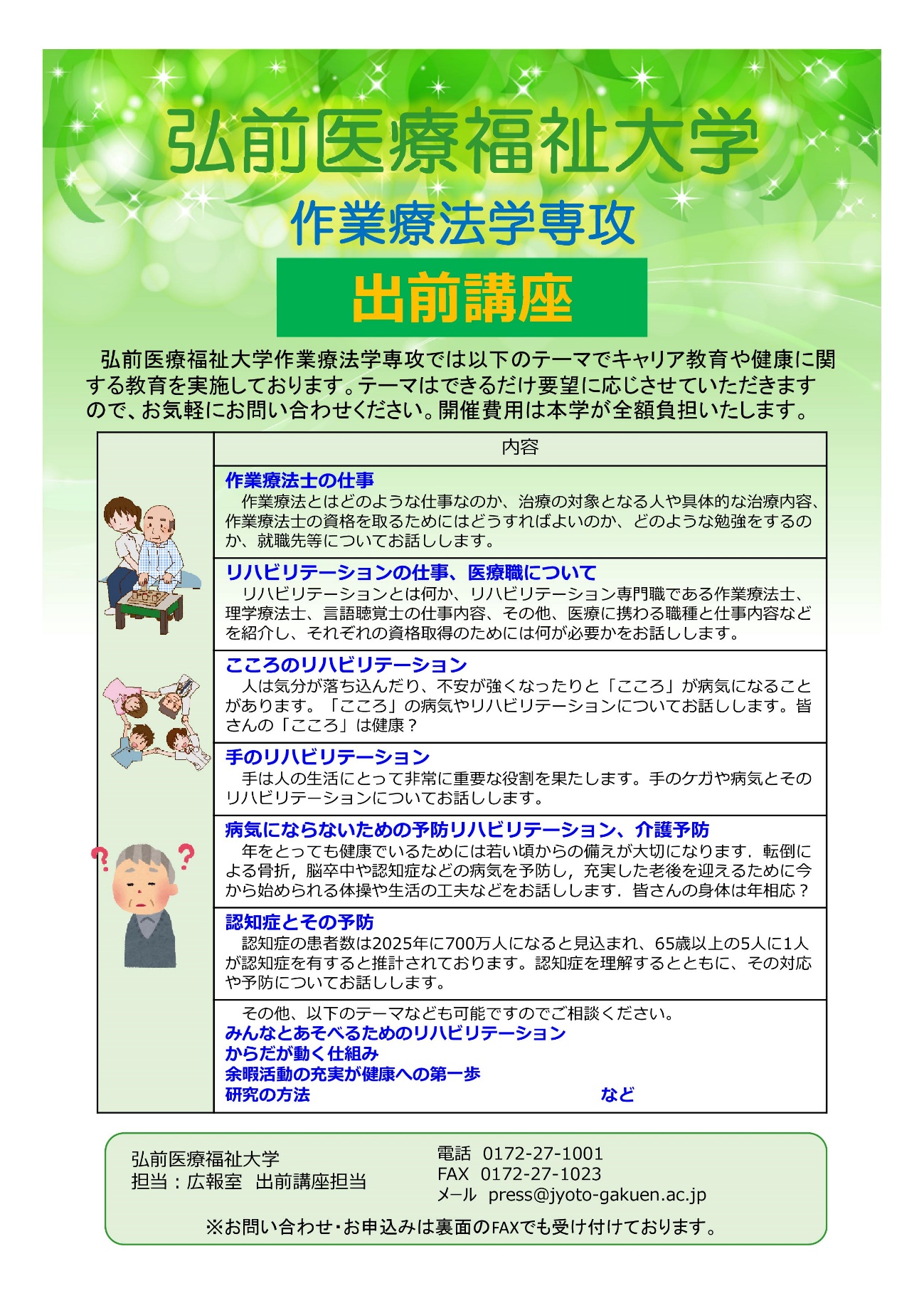 弘前医療福祉大学　広報室　出前講座担当FAX　0172-27-1023出前講座（お問い合わせ・依頼申込書）お問い合わせ・依頼申込者の連絡先お問い合わせ・依頼申込者の連絡先施設名住所〒電話番号TEL　　　　　　　　　　　　　　　FAXご担当者氏名E-Mailお問い合わせ内容出前講座依頼出前講座依頼出前講座依頼希望日第1希望平成　　年　　月　　日　　　時　　分から　　　時　　分希望日第2希望平成　　年　　月　　日　　　時　　分から　　　時　　分希望テーマ対象（　　　　）学年　　　／　　　予定人数（　　　　）人（　　　　）学年　　　／　　　予定人数（　　　　）人要望等